Mountaineer magazine, Fall 2023. Article by Skye Michel, skyem@mountaineers.org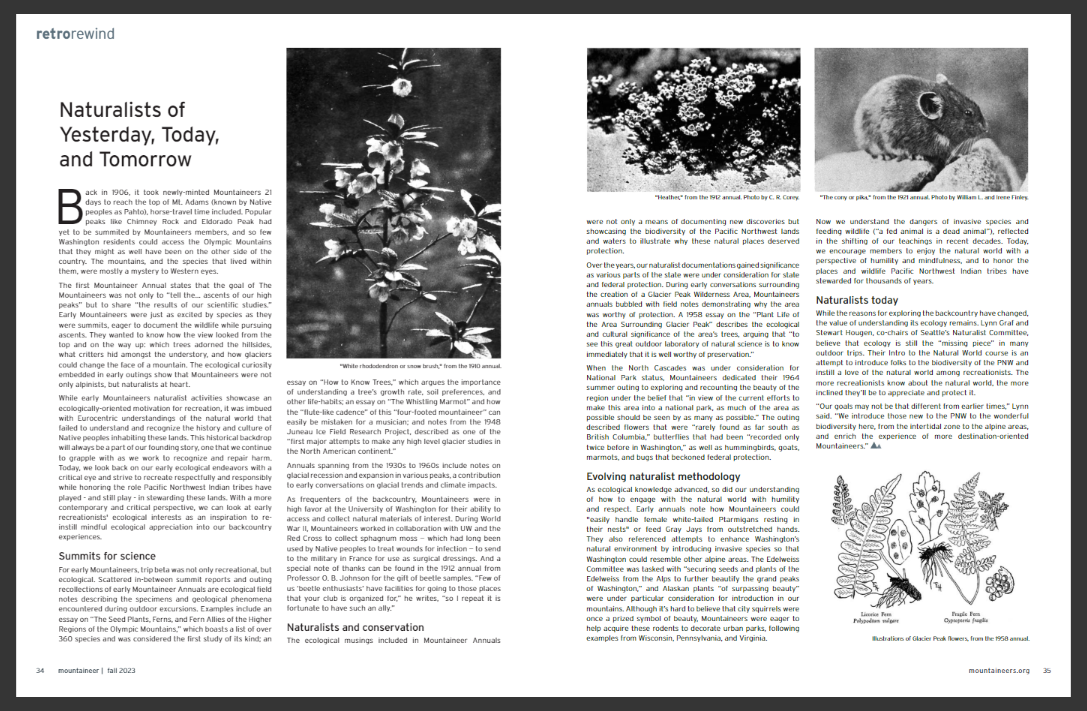 